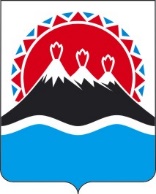 П О С Т А Н О В Л Е Н И ЕПРАВИТЕЛЬСТВАКАМЧАТСКОГО КРАЯ[Дата регистрации] № [Номер документа]г. Петропавловск-КамчатскийПРАВИТЕЛЬСТВО ПОСТАНОВЛЯЕТ:Внести в приложение к постановлению Правительства Камчатского края от 17.08.2022 № 436-П «Об утверждении Порядка предоставления в 2022–2024 году грантов в форме субсидий субъектам малого и среднего предпринимательства, созданным физическими лицами в возрасте до 25 лет включительно» изменения согласно приложению к настоящему постановлению.Настоящее постановление вступает в силу после дня его официального опубликования.[горизонтальный штамп подписи 1]Приложение к постановлению Правительства Камчатского краяот [Дата регистрации] № [Номер документа]Измененияв приложение к постановлению Правительства Камчатского края от 17.08.2022 № 436-П «Об утверждении Порядка предоставления в 2022–2024 годах грантов в форме субсидий субъектам малого и среднего предпринимательства, созданным физическими лицами в возрасте до 25 лет включительно»1. В части 9:1) в пункте 11 слова «1 тыс. рублей» заменить словами «3 тыс. рублей»;2) пункт 14 изложить в следующей редакции:«14) заявитель не является иностранным юридическим лицом, в том числе местом регистрации которого является государство или территория, включенные в утверждаемый Министерством финансов Российской Федерации перечень государств и территорий, используемых для промежуточного (офшорного) владения активами в Российской Федерации (далее – офшорные компании), а также российским юридическим лицом, в уставном (складочном) капитале которого доля прямого или косвенного (через третьих лиц) участия офшорных компаний в совокупности превышает 25 процентов (если иное не предусмотрено законодательством Российской Федерации). При расчете доли участия офшорных компаний в капитале российских юридических лиц не учитывается прямое и (или) косвенное участие офшорных компаний в капитале публичных акционерных обществ (в том числе со статусом международной компании), акции которых обращаются на организованных торгах в Российской Федерации, а также косвенное участие таких офшорных компаний в капитале других российских юридических лиц, реализованное через участие в капитале указанных публичных акционерных обществ;»;3) пункт 18 изложить в следующей редакции:«18) наличие подтвержденного права пользования рабочим местом в коворкинге либо объектом недвижимого имущества, части объекта недвижимого имущества (земельный участок, строение, сооружение, помещение) с видом разрешенного использования или целевым назначением, допускающим реализацию проекта (при необходимости для реализации бизнес-плана);»;4) подпункт «г» пункта 20 изложить в следующей редакции:«г) виды деятельности, включенные в код 68.31 раздела L Общероссийского классификатора видов экономической деятельности 
(ОК 029-2014 (КДЕС Ред. 2), а именно: деятельность агентств недвижимости за вознаграждение или на договорной основе, включая предоставление агентствами услуг по работе с недвижимым имуществом (предоставление посреднических услуг в покупке, продаже и аренде недвижимого имущества, предоставление консультационных услуг при покупке, продаже и аренде недвижимого имущества), деятельность агентств по поручительству.».2. В абзаце втором пункта 4 части 10 слова «но не ранее 1 января года» заменить словами «в течение одного года до момента».3. В части 25 после слова «установленным» дополнить словами «пунктами 11, 16 части 9 и».4. В части 26 после слова «установленным» дополнить словами «пунктами 11, 16 части 9 и», слова «5 рабочих» заменить словами «10 рабочих».5. В части 27 после слова «установленным» дополнить словами «пунктами 11, 16 части 9 и».6. В части 32 после слов «При устранении заявителем выявленных организатором конкурса несоответствий конкурсной заявки условиям, установленным» дополнить словами «пунктами 11, 16 части 9 и».7. В части 34:1) в пункте 2 слова «бизнес-планов» исключить;2) пункт 3 признать утратившим силу.8. В части 35:1) в абзаце втором после слов «в Министерство» дополнить словами «через Центр»;2) в абзаце третьем слова «20 рабочих дней» заменить словами «25 рабочих дней».9. В приложении 1:1) в пункте 4 слова «не превышающая 1 тыс. рублей» заменить словами «превышающей 3 тыс. рублей»;2) пункт 5 изложить в следующей редакции:«5. Копия документа, подтверждающего наличие подтвержденного права пользования рабочим местом в коворкинге либо объектом недвижимого имущества, части объекта недвижимого имущества (земельный участок, строение, сооружение, помещение) с видом разрешенного использования или целевым назначением, допускающим реализацию проекта (при необходимости для реализации бизнес-плана).».10. В приложении 2:1) в пункте 5 слова «не превышающая 1 тыс. рублей» заменить словами «превышающей 3 тыс. рублей»;2) пункт 6 изложить в следующей редакции:«6. Копия документа, подтверждающего наличие подтвержденного права пользования рабочим местом в коворкинге либо объектом недвижимого имущества, части объекта недвижимого имущества (земельный участок, строение, сооружение, помещение) с видом разрешенного использования или целевым назначением, допускающим реализацию проекта (при необходимости для реализации бизнес-плана).».О внесении изменений в приложение к постановлению Правительства Камчатского края от 17.08.2022 № 436-П 
«Об утверждении Порядка предоставления в 2022–2024 годах грантов в форме субсидий субъектам малого и среднего предпринимательства, созданным физическими лицами в возрасте до 25 лет включительно» Председатель Правительства Камчатского краяЕ.А. Чекин